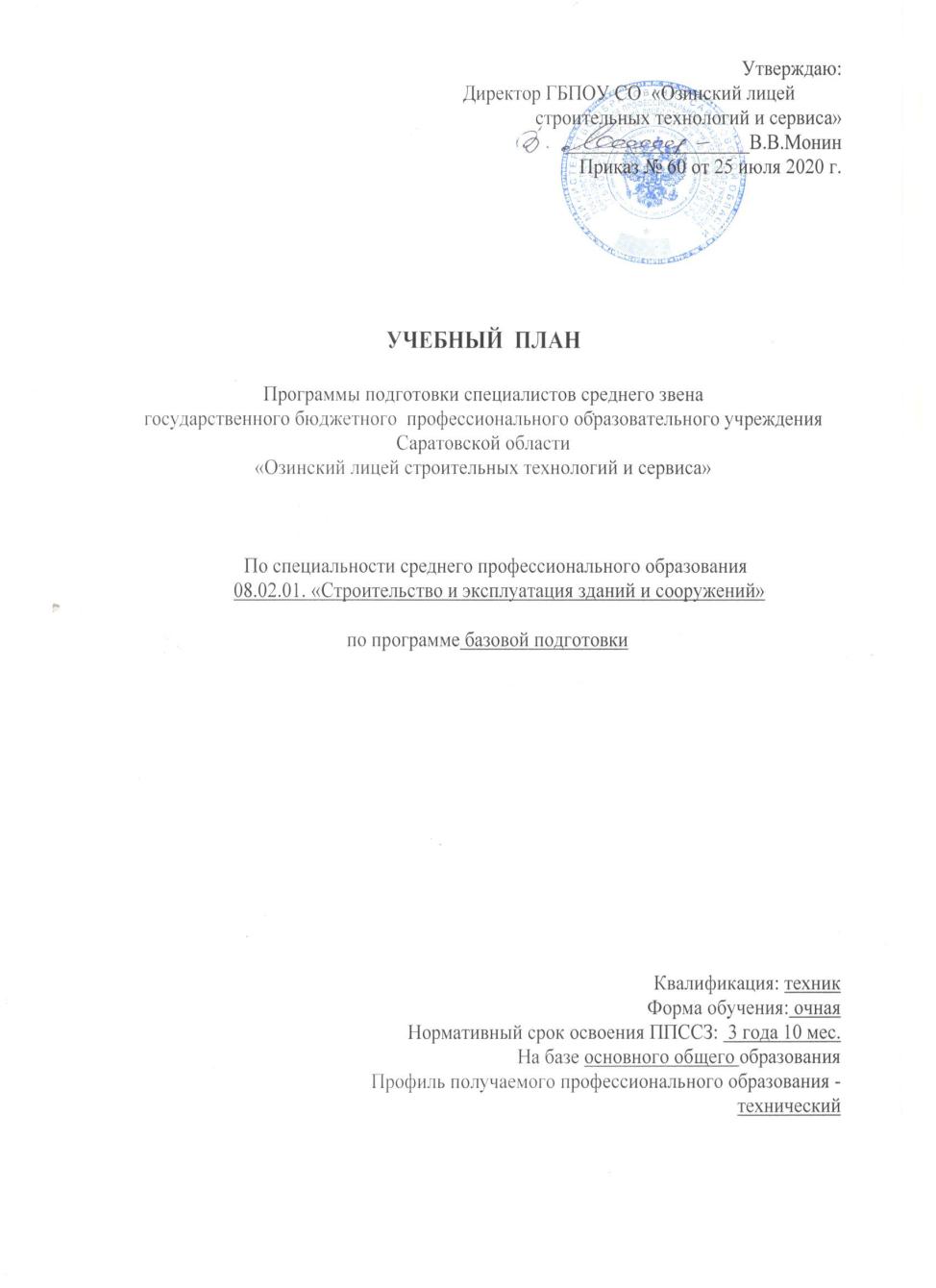 1. Пояснительная записка1.1. Нормативная база по реализации ППССЗ.Настоящий учебный  план  программы подготовки специалистов среднего звена государственной бюджетной  профессиональной образовательной организации Саратовской области «Озинский лицей строительных технологий и сервиса» разработан на основе Федерального государственного образовательного стандарта (далее – ФГОС) среднего профессионального образования (далее – СПО), утвержденного приказом Министерства образования и науки РФ от 10 января 2018 г. № 2 “Об утверждении федерального государственного образовательного стандарта среднего профессионального образования по специальности 08.02.01 Строительство и эксплуатация зданий и сооружений”,  Рекомендаций по организации получения среднего общего образования в пределах освоения образовательных программ среднего профессионального образования на базе основного общего образования с учетом требований Федеральных государственных образовательных стандартов (ФГОС) и получаемой  профессии  или специальности среднего профессионального образования (Письмо Минобрнауки РФ от 19.12.2014г. № 06-1225), Приказа Минобрнауки Российской Федерации  от 14.06.2013г. № 464 «Об утверждении порядка организации и осуществления образовательной деятельности по образовательным программам среднего профессионального образования», Приказа Минобрнауки Российской Федерации от 15.12.2014г. № 1580 «О внесении изменений в Порядок  организации и осуществления образовательной деятельности по образовательным программам среднего профессионального образования»  объявленный  Приказом Минобрнауки от 14.06.2013г. № 464, Письмо Минобрнауки РФ от 17.03.2015г. № 06-259 «О направлении доработанных рекомендаций по организации получения среднего общего образования в пределах освоения образовательных программ среднего профессионального образования на базе основного общего образования с учетом требований Федеральных государственных образовательных стандартов (ФГОС) и получаемой  профессии  или специальности среднего профессионального образования», Приказа  № 613 от 29.06.2017 года «О внесении изменений в стандарты среднего общего образования».1.2. Организация учебного процесса и режим занятий.Учебный год начинается 1 сентября и разделен на два семестра.Продолжительность учебной недели – шестидневная, продолжительность занятий – 6 академических часов (45 минут) в день. Максимальный объем учебной нагрузки обучающихся 36 часов в неделю, в т.ч. нагрузка во взаимодействии с преподавателем и самостоятельная работа.На практическую подготовку обучающихся (с учетом всех видов практики) отводится 3475  часов обязательной аудиторной  нагрузки или  65,67% общего объема ППССЗ. На самостоятельную работу обучающихся выделено 0% объема обязательной аудиторной нагрузки (без учета практики).Каникулярное время – 11 недель на 1-м, 11 недель на 2-м , 10 недель на 3-м (в том числе 2 недели в зимний период), на выпускном курсе –2 недели в зимний период.Текущий контроль знаний обучающихся осуществляется путем проведения обязательных контрольных работ, предусмотренных рабочими программами дисциплин и профессиональных модулей, представлением и защитой отчетов по лабораторным и расчетно-графическим работам, письменным, устным либо компьютерным контрольным опросом (тестированием) по ранее изученному материалу, проводимому в течении 10-15 минут в вводной части каждого занятия, проведением контрольных недель (рубежный контроль) в середине каждого семестра.Оценка знаний и компетенций обучающихся осуществляется по пятибальной системе (5 – отлично, 4 – хорошо, 3 – удовлетворительно, 2 – неудовлетворительно). При сдаче экзамена (квалификационного)  по профессиональному модулю итогом проверки является однозначное решение: «вид профессиональной деятельности освоен/не освоен».  По дисциплинам и разделам МДК, при аттестации по которым не предусмотрены экзамены или дифференцированные зачеты, итогом проверки является  оценка.Производственная по профилю специальности преддипломная практика проводятся на базе специализированных предприятий строительной отрасли региона в соответствии с договорами, заключаемыми между лицеем и соответствующим предприятием. Учебная  практика проводится на базе  учебно-производственных мастерских лицея. При необходимости студенты могут проходить учебную практику на базе предприятий  района.Все виды производственной практики проводятся в конце учебного года после завершения изучения  дисциплин и МДК, предусмотренных учебным планом на учебный год, концентрированно, так как в весенне-летний период выполняется наибольший объем строительно-монтажных и ремонтных работ на предприятиях строительного комплекса, что способствует повышению качества практической подготовки обучающихся. На II курсе проводится учебная практика для получения первичных профессиональных навыков  по профессии «каменщик» 7 недель (УП.05),  геодезическая (УП.01) 2 недели,   на III курсе проводится учебная технологическая практика (УП. 02) – 2 недели (72 часа), на IV курсе проводится учебная практика по приобретению опыта при проведении реконструкционных работ 1 неделя (УП.04). Всего 12 недель (432 часа). На III курсе проводится производственная проектировочная (ПП.01) практика продолжительностью 3 недели  (108 часов)  и производственная технологическая (ПП.02) 2 недели (72 часа) в проектных организациях и на предприятиях Озинского района.На IV курсе проводится производственная организационно-управленческая практика (ПП.03) 2 недели (72) часа и производственная практика по эксплуатации и реконструкции объектов (ПП.04) 2 недели (72  часа), и 108 часов  ПМ.05 вариативной части.  Производственная преддипломная практика продолжительностью 4 недели проводится на базе предприятий, на которых предполагается трудоустройство студента – выпускника (по запросам соответствующих предприятий), либо на иных предприятиях отрасли по направлению лицея в соответствии с заключенными договорами. Преддипломная практика проводится как стажировка на должностях инженерно-технического персонала, предусматривающих замещение специалистами со средним или высшим профессиональным образованием (техник, мастер участка, инженер и т.п.),  с целью сбора необходимого материала для выполнения выпускной квалификационной работы.По завершении всех видов практики обучающиеся представляют и защищают отчеты после чего сдают квалификационный экзамен по соответствующему профессиональному модулю. Консультации организуются из расчета 4 часов на 1 студента в год за счет времени, предусмотренного на самостоятельную работу обучающихся.Индивидуальные консультации для обучающихся организуются по всем дисциплинам и МДК еженедельно в дни, и часы определенные графиком консультаций каждого преподавателя. Групповые консультации проводятся накануне практических занятий и лабораторных работ, при  подготовке к экзаменам, перед выходом на учебную (производственную) практику, по наиболее важным темам, а также в других случаях по мере необходимости. Время и место групповых консультаций определяется расписанием консультаций и экзаменов, календарным графиком учебного процесса, календарно-тематическим планом преподавателя, а также графиком проведения практики. Форма проведения консультаций (письменная, устная или с использованием компьютерной техники) определяется преподавателем. Количество часов консультаций  (в пределах годовой нормы)  распределяется ежегодно приказом директора лицея с учетом значимости, объема, сложности дисциплины (МДК) и  уровня  подготовки контингента обучаемых.1.3. Общеобразовательный цикл.Рабочая программа учебной дисциплины разработана в соответствии  с требованиями Федерального государственного образовательного стандарта среднего (полного) общего образования. Общеобразовательный цикл сформирован на основе Рекомендаций  по организации получения среднего общего образования в пределах освоения образовательных программ среднего профессионального образования на базе основного общего образования с учетом требований ФГОС и получаемой профессии или специальности среднего профессионального образования (письмо Минобрнауки РФ от 19.12.2014г. № 06-1225) и  Приказом Министерства образования и науки РФ от 17 мая . N 413"Об утверждении федерального государственного образовательного стандарта среднего общего образования" с изменениями и дополнениями от  29 декабря . На основании примерных программ общеобразовательных дисциплин для профессиональных образовательных организаций, рекомендованных ФГАУ «ФИРО» для реализации основной профессиональной образовательной программы СПО на базе основного общего образования с получением среднего общего образования (протокол № 3 от 21июля . Регистрационный номер рецензии 385  от 23 июля .)В соответствии со спецификой ППССЗ выбран технический профиль. Срок реализации ФГОС среднего  общего образования в пределах ППССЗ составляет 39 недель. С учетом этого срок обучения по ППССЗ увеличен на 52 недели, в том числе 39 недель – теоретическое обучение, 2 недели – промежуточная аттестация и 11 недель – каникулы (1 курс). Продолжение освоения ФГОС среднего  общего образования происходит на последующих курсах обучения за счет изучения разделов и тем учебных дисциплин таких циклов ППССЗ по специальности как «Общее гуманитарные и социально-экономические дисциплины» («Основы философии», «История», «Иностранный язык», «Физическая культура», «Основы экономики», «Деловое общение» и «Культурология»), «Математические и общие естественнонаучные дисциплины («Математика», «Информатика»), а также отдельных дисциплин профессионального цикла («Техническая механика», «Основы электротехники» и др.).  Итоговая аттестация по общеобразовательному циклу предусматривается по русскому  языку  и  литературе (изложение с элементами сочинения), математика (письменно) и физике (устно).1.4. Формирование вариативной части ППССЗ.На вариативную часть ППССЗ стандартом предусмотрено 1350 часов, в т.ч. 900 часов обязательной аудиторной нагрузки обучающихся. Из указанного объема 1182 часов (87,60%), в том числе 788 часов обязательной аудиторной учебной нагрузки использованы для увеличения объема профессионального цикла, которые распределены на увеличение объемов профессиональных модулей 807 часа (в т.ч. 538 часов обязательной аудиторной нагрузки) и общепрофессиональных дисциплин 375 часов (250 часов обязательной аудиторной нагрузки). На увеличение объема и количества дисциплин общего гуманитарного и социально-экономического цикла использованы 168 часов (в т.ч. 112 часов обязательной аудиторной нагрузки), что составляет 13,4 % объема вариативной части. С учетом использования вариативной части распределение объемов циклов и ППССЗ в целом представлено в таблице:Объем вариативной части использован полностью.Вариативная часть составляет 30 процентов от общего времени, отведенного на освоение образовательной программы, и распределяется следующим образом: введены учебные дисциплины в общий гуманитарный социально-экономический цикл (ОГСЭ) в объеме 112 часов:увеличен (усилен) профессиональный цикл общепрофессиональные учебные дисциплины в объеме 250 часа:увеличены часы профессиональные модули и междисциплинарные курсы профессиональных модулей в объеме 538 час.:1.5. Порядок аттестации обучающихся.1.5.1. Промежуточная аттестация. Основной формой промежуточной аттестации являются экзамены. В зависимости от графика учебного процесса экзамены могут проводиться во время экзаменационных сессий, организуемых в конце каждого семестра или в ходе семестра после завершения изучения дисциплины (МДК). Экзамены предусмотрены по всем междисциплинарным курсам и профессиональным модулям, наиболее важным дисциплинам общеобразовательного цикла, а также общепрофессиональным дисциплинам. По всем видам практики формой промежуточной аттестации является дифференцированный зачет, проводимый с учетом отзывов с предприятий. По дисциплинам, при аттестации по которым не предусмотрены экзамены, формой промежуточной аттестации являются дифференцированные зачеты (зачеты), проводимые в ходе семестра за счет времени, отведенного учебным планом на изучение дисциплины. Всего предусмотрено 38 зачетов.  На экзаменационные  сессии учебным планом предусмотрено 8 недель, в том числе на I  курсе (II семестр) – 2 недели.1.5.2. Государственная итоговая аттестация.Государственная итоговая аттестация проводится в форме защиты выпускной квалификационной работы, которая выполняется в виде дипломной работы (дипломного проекта) и демонстрационного экзамена, после освоения всех циклов и разделов ППССЗ и прохождения производственной преддипломной практики.2. План учебного процесса (программа подготовки специалистов среднего звена)  специальности 08.02.01.(базовая подготовка)3.Сводные данные по бюджету времени (в неделях) для очной формы обученияДиректор ГБПОУ СО «Озинский лицейстроительных технологий и сервиса»                                                                                                                   Монин Валентин ВасильевичНаименование цикловМаксимальная учебная нагрузка на обучающихся, часОбязательная аудиторная нагрузка, часОбщий гуманитарный и социально-экономический циклинвариант. часть648432Общий гуманитарный и социально-экономический циклвариат. часть168112Общий гуманитарный и социально-экономический циклвсего816544Математический и общий ествественно-научный циклинвариант. часть168112Математический и общий ествественно-научный циклвариат. часть00Математический и общий ествественно-научный циклвсего168112Профессиональный циклинвариант. часть23701580Профессиональный циклвариат. часть1182788Профессиональный циклвсего35522368Итогоинвариант. часть31862124Итоговариат. часть1350900Итоговсего45363024Наименование дисциплиныколичество часовКультурология48 час.Основы экономики32 час.Деловое общение32 час.ВСЕГО112 час.Наименование дисциплиныобъем часов увеличен на:Инженерная графика-  70 час.Техническая механика-  70 час.Основы электротехники-20 час.Экономика организации20 час.Основы геодезии38 час.Информационные технологии в проектировании32 час.ВСЕГО250 час.Наименование дисциплиныобъем часов увеличен на:ПМ.01 Участие в проектировании зданий и сооруженийМДК. 01.01 Проектирование зданий и сооруженийМДК 01.02 Проект производства работ300 час.60 час.ПМ.02 Выполнение технологических процессов при строительстве, эксплуатации и реконструкции строительных объектов МДК. 02.01 Организация технологических процессов при строительстве, эксплуатации и реконструкции строительных объектов60 час. ПМ.03 Организация деятельности структурных подразделений при выполнении строительно-монтажных работ, эксплуатации и реконструкции зданий и сооруженийМДК 03.01 Управление деятельностью структурных подразделений при выполнении строительно-монтажных работ, эксплуатации и реконструкции зданий и сооружений40 час.ПМ.04 Организация видов работ при эксплуатации и реконструкции строительных объектовМДК. 04.01 Эксплуатация зданий40 час.МДК. 04.02 Реконструкция зданий38 час.ВСЕГО538 час.ИндексНаименование циклов, дисциплин, профессиональных модулей, МДК, практикФормы промежуточной аттестацииФормы промежуточной аттестацииФормы промежуточной аттестацииФормы промежуточной аттестацииФормы промежуточной аттестацииОбъем образовательной нагрузкиУчебная нагрузка обучающихся (час.)Учебная нагрузка обучающихся (час.)Учебная нагрузка обучающихся (час.)Учебная нагрузка обучающихся (час.)Учебная нагрузка обучающихся (час.)Учебная нагрузка обучающихся (час.)Учебная нагрузка обучающихся (час.)Учебная нагрузка обучающихся (час.)Учебная нагрузка обучающихся (час.)Учебная нагрузка обучающихся (час.)Учебная нагрузка обучающихся (час.)Распределение учебной нагрузки по курсам и семестрам (час. в семестр)Распределение учебной нагрузки по курсам и семестрам (час. в семестр)Распределение учебной нагрузки по курсам и семестрам (час. в семестр)Распределение учебной нагрузки по курсам и семестрам (час. в семестр)Распределение учебной нагрузки по курсам и семестрам (час. в семестр)Распределение учебной нагрузки по курсам и семестрам (час. в семестр)Распределение учебной нагрузки по курсам и семестрам (час. в семестр)Распределение учебной нагрузки по курсам и семестрам (час. в семестр)ИндексНаименование циклов, дисциплин, профессиональных модулей, МДК, практикФормы промежуточной аттестацииФормы промежуточной аттестацииФормы промежуточной аттестацииФормы промежуточной аттестацииФормы промежуточной аттестацииОбъем образовательной нагрузкиСамостоятельная учебная работаВо взаимодействии с преподавателемВо взаимодействии с преподавателемВо взаимодействии с преподавателемВо взаимодействии с преподавателемВо взаимодействии с преподавателемВо взаимодействии с преподавателемВо взаимодействии с преподавателемВо взаимодействии с преподавателемВо взаимодействии с преподавателемВо взаимодействии с преподавателемРаспределение учебной нагрузки по курсам и семестрам (час. в семестр)Распределение учебной нагрузки по курсам и семестрам (час. в семестр)Распределение учебной нагрузки по курсам и семестрам (час. в семестр)Распределение учебной нагрузки по курсам и семестрам (час. в семестр)Распределение учебной нагрузки по курсам и семестрам (час. в семестр)Распределение учебной нагрузки по курсам и семестрам (час. в семестр)Распределение учебной нагрузки по курсам и семестрам (час. в семестр)Распределение учебной нагрузки по курсам и семестрам (час. в семестр)ИндексНаименование циклов, дисциплин, профессиональных модулей, МДК, практикЗачетыЗачетыЗачетыЭкзаменыЭкзаменыОбъем образовательной нагрузкиСамостоятельная учебная работаНагрузка на дисциплины и МДКНагрузка на дисциплины и МДКНагрузка на дисциплины и МДКНагрузка на дисциплины и МДКНагрузка на дисциплины и МДКНагрузка на дисциплины и МДКНагрузка на дисциплины и МДКПо рактике производственной и учебнойКонсультацииПромежуточная аттестацияI курсI курсII курсII курсIII курсIII курсIV курсIV курсИндексНаименование циклов, дисциплин, профессиональных модулей, МДК, практикЗачетыЗачетыЗачетыЭкзаменыЭкзаменыОбъем образовательной нагрузкиСамостоятельная учебная работавсего учебных занятийв т. ч. по учебным дисциплинам и МДКв т. ч. по учебным дисциплинам и МДКв т. ч. по учебным дисциплинам и МДКв т. ч. по учебным дисциплинам и МДКв т. ч. по учебным дисциплинам и МДКв т. ч. по учебным дисциплинам и МДКПо рактике производственной и учебнойКонсультацииПромежуточная аттестацияI курсI курсII курсII курсIII курсIII курсIV курсIV курсИндексНаименование циклов, дисциплин, профессиональных модулей, МДК, практикЗачетыЗачетыЗачетыЭкзаменыЭкзаменыОбъем образовательной нагрузкиСамостоятельная учебная работавсего учебных занятийТеоретическое обучениелаб. и практ. занятийлаб. и практ. занятийлаб. и практ. занятийлаб. и практ. занятийкурсовых работ(проектов)По рактике производственной и учебнойКонсультацииПромежуточная аттестация 1 сем17нед2 сем22 нед3сем.14 нед/3нед4 сем.16 нед/7нед5сем17 нед6сем16 нед/7 нед7сем17 нед8 сем4 нед/11нед1233344567899991011121314151617181920210.00Общеобразовательный цикл2/9/32/9/32/9/314761404940464464464464541861275636000 00ОУД.01Русский язык  ЭЭ18878781863939000000ОУД.01ЛитератураЭЭ18886866323ОУД. 01.01Родная литератураЗЗЗ323232320УД.02Иностранный языкЗЗЗ11711711711711711751660000000УД.03МатематикаЭЭ2572331161171171171171861021310000000УД.04ИсторияЗЗЗ11711711751660000000УД.05Физическая культураЗЗЗ118118249494949451670000000УД.06ОБЖЗЗЗ70707034360000000УД.07ИнформатикаЗЗЗ100100406060606050500000000УД.08ФизикаЭЭ145121952626262618651700000000УД.09ХимияЗЗЗ7878502828282834440000000УД.10Обществознание (вкл. Экономику и право)ЗЗЗ10810810850580000000УД.11БиологияЗЗЗ36362888883600000000УД.12ГеографияЗЗЗ3636288888003600000ОУД.13ЭкологияЗЗЗ363636224224224224036000000ОУД. 14АстрономияЗЗЗ3838326666038000000ОГСЭ.00Общий гуманитарный и социально-экономический цикл54454410444044044044000881606864164ОГСЭ.01Основы философииЗЗЗ48482424242400000048ОГСЭ.02ИсторияЗЗЗ484824242400048000ОГСЭ.03Иностранный языкЗЗЗ168168168168002832343242ОГСЭ.04Физическая культураЗЗЗ168168168168002832343242ОГСЭ.05вчКультурологияЗЗЗ484824242400048000ОГСЭ.06вчОсновы экономикиЗЗЗ323216161600320000ОГСЭ.07вчДеловое общениеЗЗЗ323216161600000032ЕН.00Математический и общий естественнонаучный цикл112112565656002884000ЕН.01МатематикаЗЗЗ444422222200044000ЕН.02ИнформатикаЗЗЗ6868343434002840000П.00Профессиональный цикл3448236813009789789090908641328436352332544512448144ОП.00Общепрофессиональные дисциплины7487124102822822020200362262026662120ОП.01Инженерная графикаЗЗЗ140140140000365648000ОП.02Техническая механикаЭЭ158140707070126009248000ОП.03Основы электротехникиЗЗЗ6060303030002832000ОП.04Основы геодезииЭЭ11092464646126005042000ОП.05Информационные технологии в профессиональной деятельностиЗЗЗ6060303030000032280ОП.06Экономика организацииЗЗЗ120120604040202020000000120ОП.07Безопасность жизнедеятельностиЗЗЗ6868343434000034340ОП.08вчИнформационные технологии в проектированииЗЗЗ32320323200032000ПМ.00Профессиональные модули2700165689069670707070864126130478450328144ПМ.01Участие в проектировании зданий и сооруженийЭкЭк111387945335670707070180612781304122590МДК.01.01Проектирование зданий и сооруженийЭЭ64062232326435353535126781302641500МДК.01.02Проект производства работЭЭ27525713092353535351260000148109УП.01Геодезическая практикаЗЗ727200072000ПП.01Производственная проектировочная  практикаЗЗ108108108ПМ.02Выполнениетехнологических процессовна объекте капитальногостроительстваЭкЭкЭк419257128129144612661910МДК.02.01Организациятехнологических процессовна объекте капитальногостроительстваЗЗ110110555500003476МДК.02.02Учёт и контрольтехнологических процессовна объекте капитальногостроительстваЗЗ14714773740000321150УП.02Учебная технологическая  практикаЗЗ72007200000720ПП.02Производственная технологическая  практикаЗЗ72007200000720ПМ.03Организация деятельности  структурныхподразделений привыполнении строительно-монтажных, в том числеотделочных работ,эксплуатации, ремонте иреконструкции зданий исооруженийЭкЭкЭк2521447272727224120000000144МДК.03.01Управление деятельностьюструктурныхподразделений привыполнении строительно-монтажных работ, в томчисле отделочных работэксплуатации, ремонте иреконструкции зданий исооруженийЗЗ144144727272000000144ПП.03Производственная организационно-управленческая  практикаЗ72727272ПМ.04Организация видов работ при эксплуатации и реконструкции строительных объектовЭкЭкЭк4124122681291391391082412000000268108МДК.04.01Эксплуатация зданий и сооруженийЗ140140140657575000000140МДК.04.02Реконструкция зданий и сооруженийЗ128128128646464000000128УП. 04Учебная практика по приобретению опыта при проведении реконструкционных работЗ36363636ПП.04Производственная практика по эксплуатации и реконструкции объектовЗ72727272ПМ.05Выполнение работ по одной или нескольким профессиям рабочих должностям  служащихЭкЭкЭк50450410810800360241200480006072МДК.05.01Выполнение работ по профессии рабочего «Каменщик»З4848484800004800000МДК.05.02Выполнение работ по профессии рабочего «Плотник»З6060606060УП.05Учебная практика по рабочей профессии  «Каменщик»З25225225200108144000ПП.05.01Производственная  практика по рабочей профессии  «Каменщик»З36363636ПП.05.02Производственная  практика по рабочей профессии  «Плотник»З7272727212344455678991010101112131415161718192021ВсегоВсего37з/13Э37з/13Э37з/13Э37з/13Э558055804428238019581958909090864186102612792504576612576612144ПДППреддипломная практика1444 недПАПромежуточная аттестация2882 нед1 нед.2 нед.3неедГИАГосударственная итоговая аттестация2166 недКаникулы1224 Консультации  на учебную группу из расчета 4 часа на одного обучающегося  в   год.                              Государственная  итоговая  аттестация1. Программа базовой подготовки1.1 Выпускная квалификационная работа в форме:                      Дипломной работыВыполнение дипломной работы с _4 нед.Защита дипломной работы 2  нед. Консультации  на учебную группу из расчета 4 часа на одного обучающегося  в   год.                              Государственная  итоговая  аттестация1. Программа базовой подготовки1.1 Выпускная квалификационная работа в форме:                      Дипломной работыВыполнение дипломной работы с _4 нед.Защита дипломной работы 2  нед. Консультации  на учебную группу из расчета 4 часа на одного обучающегося  в   год.                              Государственная  итоговая  аттестация1. Программа базовой подготовки1.1 Выпускная квалификационная работа в форме:                      Дипломной работыВыполнение дипломной работы с _4 нед.Защита дипломной работы 2  нед. Консультации  на учебную группу из расчета 4 часа на одного обучающегося  в   год.                              Государственная  итоговая  аттестация1. Программа базовой подготовки1.1 Выпускная квалификационная работа в форме:                      Дипломной работыВыполнение дипломной работы с _4 нед.Защита дипломной работы 2  нед. Консультации  на учебную группу из расчета 4 часа на одного обучающегося  в   год.                              Государственная  итоговая  аттестация1. Программа базовой подготовки1.1 Выпускная квалификационная работа в форме:                      Дипломной работыВыполнение дипломной работы с _4 нед.Защита дипломной работы 2  нед. Консультации  на учебную группу из расчета 4 часа на одного обучающегося  в   год.                              Государственная  итоговая  аттестация1. Программа базовой подготовки1.1 Выпускная квалификационная работа в форме:                      Дипломной работыВыполнение дипломной работы с _4 нед.Защита дипломной работы 2  нед. Консультации  на учебную группу из расчета 4 часа на одного обучающегося  в   год.                              Государственная  итоговая  аттестация1. Программа базовой подготовки1.1 Выпускная квалификационная работа в форме:                      Дипломной работыВыполнение дипломной работы с _4 нед.Защита дипломной работы 2  нед. Консультации  на учебную группу из расчета 4 часа на одного обучающегося  в   год.                              Государственная  итоговая  аттестация1. Программа базовой подготовки1.1 Выпускная квалификационная работа в форме:                      Дипломной работыВыполнение дипломной работы с _4 нед.Защита дипломной работы 2  нед. Консультации  на учебную группу из расчета 4 часа на одного обучающегося  в   год.                              Государственная  итоговая  аттестация1. Программа базовой подготовки1.1 Выпускная квалификационная работа в форме:                      Дипломной работыВыполнение дипломной работы с _4 нед.Защита дипломной работы 2  нед.Всегодисциплин и МДКдисциплин и МДКдисциплин и МДКдисциплин и МДКдисциплин и МДКдисциплин и МДК612792504576612576612144 Консультации  на учебную группу из расчета 4 часа на одного обучающегося  в   год.                              Государственная  итоговая  аттестация1. Программа базовой подготовки1.1 Выпускная квалификационная работа в форме:                      Дипломной работыВыполнение дипломной работы с _4 нед.Защита дипломной работы 2  нед. Консультации  на учебную группу из расчета 4 часа на одного обучающегося  в   год.                              Государственная  итоговая  аттестация1. Программа базовой подготовки1.1 Выпускная квалификационная работа в форме:                      Дипломной работыВыполнение дипломной работы с _4 нед.Защита дипломной работы 2  нед. Консультации  на учебную группу из расчета 4 часа на одного обучающегося  в   год.                              Государственная  итоговая  аттестация1. Программа базовой подготовки1.1 Выпускная квалификационная работа в форме:                      Дипломной работыВыполнение дипломной работы с _4 нед.Защита дипломной работы 2  нед. Консультации  на учебную группу из расчета 4 часа на одного обучающегося  в   год.                              Государственная  итоговая  аттестация1. Программа базовой подготовки1.1 Выпускная квалификационная работа в форме:                      Дипломной работыВыполнение дипломной работы с _4 нед.Защита дипломной работы 2  нед. Консультации  на учебную группу из расчета 4 часа на одного обучающегося  в   год.                              Государственная  итоговая  аттестация1. Программа базовой подготовки1.1 Выпускная квалификационная работа в форме:                      Дипломной работыВыполнение дипломной работы с _4 нед.Защита дипломной работы 2  нед. Консультации  на учебную группу из расчета 4 часа на одного обучающегося  в   год.                              Государственная  итоговая  аттестация1. Программа базовой подготовки1.1 Выпускная квалификационная работа в форме:                      Дипломной работыВыполнение дипломной работы с _4 нед.Защита дипломной работы 2  нед. Консультации  на учебную группу из расчета 4 часа на одного обучающегося  в   год.                              Государственная  итоговая  аттестация1. Программа базовой подготовки1.1 Выпускная квалификационная работа в форме:                      Дипломной работыВыполнение дипломной работы с _4 нед.Защита дипломной работы 2  нед. Консультации  на учебную группу из расчета 4 часа на одного обучающегося  в   год.                              Государственная  итоговая  аттестация1. Программа базовой подготовки1.1 Выпускная квалификационная работа в форме:                      Дипломной работыВыполнение дипломной работы с _4 нед.Защита дипломной работы 2  нед. Консультации  на учебную группу из расчета 4 часа на одного обучающегося  в   год.                              Государственная  итоговая  аттестация1. Программа базовой подготовки1.1 Выпускная квалификационная работа в форме:                      Дипломной работыВыполнение дипломной работы с _4 нед.Защита дипломной работы 2  нед.Всегоучебной практикиучебной практикиучебной практикиучебной практикиучебной практикиучебной практики--108216-72-36 Консультации  на учебную группу из расчета 4 часа на одного обучающегося  в   год.                              Государственная  итоговая  аттестация1. Программа базовой подготовки1.1 Выпускная квалификационная работа в форме:                      Дипломной работыВыполнение дипломной работы с _4 нед.Защита дипломной работы 2  нед. Консультации  на учебную группу из расчета 4 часа на одного обучающегося  в   год.                              Государственная  итоговая  аттестация1. Программа базовой подготовки1.1 Выпускная квалификационная работа в форме:                      Дипломной работыВыполнение дипломной работы с _4 нед.Защита дипломной работы 2  нед. Консультации  на учебную группу из расчета 4 часа на одного обучающегося  в   год.                              Государственная  итоговая  аттестация1. Программа базовой подготовки1.1 Выпускная квалификационная работа в форме:                      Дипломной работыВыполнение дипломной работы с _4 нед.Защита дипломной работы 2  нед. Консультации  на учебную группу из расчета 4 часа на одного обучающегося  в   год.                              Государственная  итоговая  аттестация1. Программа базовой подготовки1.1 Выпускная квалификационная работа в форме:                      Дипломной работыВыполнение дипломной работы с _4 нед.Защита дипломной работы 2  нед. Консультации  на учебную группу из расчета 4 часа на одного обучающегося  в   год.                              Государственная  итоговая  аттестация1. Программа базовой подготовки1.1 Выпускная квалификационная работа в форме:                      Дипломной работыВыполнение дипломной работы с _4 нед.Защита дипломной работы 2  нед. Консультации  на учебную группу из расчета 4 часа на одного обучающегося  в   год.                              Государственная  итоговая  аттестация1. Программа базовой подготовки1.1 Выпускная квалификационная работа в форме:                      Дипломной работыВыполнение дипломной работы с _4 нед.Защита дипломной работы 2  нед. Консультации  на учебную группу из расчета 4 часа на одного обучающегося  в   год.                              Государственная  итоговая  аттестация1. Программа базовой подготовки1.1 Выпускная квалификационная работа в форме:                      Дипломной работыВыполнение дипломной работы с _4 нед.Защита дипломной работы 2  нед. Консультации  на учебную группу из расчета 4 часа на одного обучающегося  в   год.                              Государственная  итоговая  аттестация1. Программа базовой подготовки1.1 Выпускная квалификационная работа в форме:                      Дипломной работыВыполнение дипломной работы с _4 нед.Защита дипломной работы 2  нед. Консультации  на учебную группу из расчета 4 часа на одного обучающегося  в   год.                              Государственная  итоговая  аттестация1. Программа базовой подготовки1.1 Выпускная квалификационная работа в форме:                      Дипломной работыВыполнение дипломной работы с _4 нед.Защита дипломной работы 2  нед.Всегопроизводств.практикпроизводств.практикпроизводств.практикпроизводств.практикпроизводств.практикпроизводств.практик---36-180216 Консультации  на учебную группу из расчета 4 часа на одного обучающегося  в   год.                              Государственная  итоговая  аттестация1. Программа базовой подготовки1.1 Выпускная квалификационная работа в форме:                      Дипломной работыВыполнение дипломной работы с _4 нед.Защита дипломной работы 2  нед. Консультации  на учебную группу из расчета 4 часа на одного обучающегося  в   год.                              Государственная  итоговая  аттестация1. Программа базовой подготовки1.1 Выпускная квалификационная работа в форме:                      Дипломной работыВыполнение дипломной работы с _4 нед.Защита дипломной работы 2  нед. Консультации  на учебную группу из расчета 4 часа на одного обучающегося  в   год.                              Государственная  итоговая  аттестация1. Программа базовой подготовки1.1 Выпускная квалификационная работа в форме:                      Дипломной работыВыполнение дипломной работы с _4 нед.Защита дипломной работы 2  нед. Консультации  на учебную группу из расчета 4 часа на одного обучающегося  в   год.                              Государственная  итоговая  аттестация1. Программа базовой подготовки1.1 Выпускная квалификационная работа в форме:                      Дипломной работыВыполнение дипломной работы с _4 нед.Защита дипломной работы 2  нед. Консультации  на учебную группу из расчета 4 часа на одного обучающегося  в   год.                              Государственная  итоговая  аттестация1. Программа базовой подготовки1.1 Выпускная квалификационная работа в форме:                      Дипломной работыВыполнение дипломной работы с _4 нед.Защита дипломной работы 2  нед. Консультации  на учебную группу из расчета 4 часа на одного обучающегося  в   год.                              Государственная  итоговая  аттестация1. Программа базовой подготовки1.1 Выпускная квалификационная работа в форме:                      Дипломной работыВыполнение дипломной работы с _4 нед.Защита дипломной работы 2  нед. Консультации  на учебную группу из расчета 4 часа на одного обучающегося  в   год.                              Государственная  итоговая  аттестация1. Программа базовой подготовки1.1 Выпускная квалификационная работа в форме:                      Дипломной работыВыполнение дипломной работы с _4 нед.Защита дипломной работы 2  нед. Консультации  на учебную группу из расчета 4 часа на одного обучающегося  в   год.                              Государственная  итоговая  аттестация1. Программа базовой подготовки1.1 Выпускная квалификационная работа в форме:                      Дипломной работыВыполнение дипломной работы с _4 нед.Защита дипломной работы 2  нед. Консультации  на учебную группу из расчета 4 часа на одного обучающегося  в   год.                              Государственная  итоговая  аттестация1. Программа базовой подготовки1.1 Выпускная квалификационная работа в форме:                      Дипломной работыВыполнение дипломной работы с _4 нед.Защита дипломной работы 2  нед.Всегопреддипломн. практикипреддипломн. практикипреддипломн. практикипреддипломн. практикипреддипломн. практикипреддипломн. практики------144 Консультации  на учебную группу из расчета 4 часа на одного обучающегося  в   год.                              Государственная  итоговая  аттестация1. Программа базовой подготовки1.1 Выпускная квалификационная работа в форме:                      Дипломной работыВыполнение дипломной работы с _4 нед.Защита дипломной работы 2  нед. Консультации  на учебную группу из расчета 4 часа на одного обучающегося  в   год.                              Государственная  итоговая  аттестация1. Программа базовой подготовки1.1 Выпускная квалификационная работа в форме:                      Дипломной работыВыполнение дипломной работы с _4 нед.Защита дипломной работы 2  нед. Консультации  на учебную группу из расчета 4 часа на одного обучающегося  в   год.                              Государственная  итоговая  аттестация1. Программа базовой подготовки1.1 Выпускная квалификационная работа в форме:                      Дипломной работыВыполнение дипломной работы с _4 нед.Защита дипломной работы 2  нед. Консультации  на учебную группу из расчета 4 часа на одного обучающегося  в   год.                              Государственная  итоговая  аттестация1. Программа базовой подготовки1.1 Выпускная квалификационная работа в форме:                      Дипломной работыВыполнение дипломной работы с _4 нед.Защита дипломной работы 2  нед. Консультации  на учебную группу из расчета 4 часа на одного обучающегося  в   год.                              Государственная  итоговая  аттестация1. Программа базовой подготовки1.1 Выпускная квалификационная работа в форме:                      Дипломной работыВыполнение дипломной работы с _4 нед.Защита дипломной работы 2  нед. Консультации  на учебную группу из расчета 4 часа на одного обучающегося  в   год.                              Государственная  итоговая  аттестация1. Программа базовой подготовки1.1 Выпускная квалификационная работа в форме:                      Дипломной работыВыполнение дипломной работы с _4 нед.Защита дипломной работы 2  нед. Консультации  на учебную группу из расчета 4 часа на одного обучающегося  в   год.                              Государственная  итоговая  аттестация1. Программа базовой подготовки1.1 Выпускная квалификационная работа в форме:                      Дипломной работыВыполнение дипломной работы с _4 нед.Защита дипломной работы 2  нед. Консультации  на учебную группу из расчета 4 часа на одного обучающегося  в   год.                              Государственная  итоговая  аттестация1. Программа базовой подготовки1.1 Выпускная квалификационная работа в форме:                      Дипломной работыВыполнение дипломной работы с _4 нед.Защита дипломной работы 2  нед. Консультации  на учебную группу из расчета 4 часа на одного обучающегося  в   год.                              Государственная  итоговая  аттестация1. Программа базовой подготовки1.1 Выпускная квалификационная работа в форме:                      Дипломной работыВыполнение дипломной работы с _4 нед.Защита дипломной работы 2  нед.ВсегоЭкзаменов (в т.ч. экзаменов квалификационных)Экзаменов (в т.ч. экзаменов квалификационных)Экзаменов (в т.ч. экзаменов квалификационных)Экзаменов (в т.ч. экзаменов квалификационных)Экзаменов (в т.ч. экзаменов квалификационных)Экзаменов (в т.ч. экзаменов квалификационных)-3-2-43 Консультации  на учебную группу из расчета 4 часа на одного обучающегося  в   год.                              Государственная  итоговая  аттестация1. Программа базовой подготовки1.1 Выпускная квалификационная работа в форме:                      Дипломной работыВыполнение дипломной работы с _4 нед.Защита дипломной работы 2  нед. Консультации  на учебную группу из расчета 4 часа на одного обучающегося  в   год.                              Государственная  итоговая  аттестация1. Программа базовой подготовки1.1 Выпускная квалификационная работа в форме:                      Дипломной работыВыполнение дипломной работы с _4 нед.Защита дипломной работы 2  нед. Консультации  на учебную группу из расчета 4 часа на одного обучающегося  в   год.                              Государственная  итоговая  аттестация1. Программа базовой подготовки1.1 Выпускная квалификационная работа в форме:                      Дипломной работыВыполнение дипломной работы с _4 нед.Защита дипломной работы 2  нед. Консультации  на учебную группу из расчета 4 часа на одного обучающегося  в   год.                              Государственная  итоговая  аттестация1. Программа базовой подготовки1.1 Выпускная квалификационная работа в форме:                      Дипломной работыВыполнение дипломной работы с _4 нед.Защита дипломной работы 2  нед. Консультации  на учебную группу из расчета 4 часа на одного обучающегося  в   год.                              Государственная  итоговая  аттестация1. Программа базовой подготовки1.1 Выпускная квалификационная работа в форме:                      Дипломной работыВыполнение дипломной работы с _4 нед.Защита дипломной работы 2  нед. Консультации  на учебную группу из расчета 4 часа на одного обучающегося  в   год.                              Государственная  итоговая  аттестация1. Программа базовой подготовки1.1 Выпускная квалификационная работа в форме:                      Дипломной работыВыполнение дипломной работы с _4 нед.Защита дипломной работы 2  нед. Консультации  на учебную группу из расчета 4 часа на одного обучающегося  в   год.                              Государственная  итоговая  аттестация1. Программа базовой подготовки1.1 Выпускная квалификационная работа в форме:                      Дипломной работыВыполнение дипломной работы с _4 нед.Защита дипломной работы 2  нед. Консультации  на учебную группу из расчета 4 часа на одного обучающегося  в   год.                              Государственная  итоговая  аттестация1. Программа базовой подготовки1.1 Выпускная квалификационная работа в форме:                      Дипломной работыВыполнение дипломной работы с _4 нед.Защита дипломной работы 2  нед. Консультации  на учебную группу из расчета 4 часа на одного обучающегося  в   год.                              Государственная  итоговая  аттестация1. Программа базовой подготовки1.1 Выпускная квалификационная работа в форме:                      Дипломной работыВыполнение дипломной работы с _4 нед.Защита дипломной работы 2  нед.Всегозачетовзачетовзачетовзачетовзачетовзачетов11039-654КурсыОбучение по дисциплинам и междисциплинарным курсамУчебная практикаПроизводственная практикаПроизводственная практикаПромежуточная аттестацияГосударственная итоговая аттестацияКаникулыВсего(по курсам)КурсыОбучение по дисциплинам и междисциплинарным курсамУчебная практикапо профилю профессии НПО специальности СПОпреддипломная(для СПО)Промежуточная аттестацияГосударственная итоговая аттестацияКаникулыВсего(по курсам)123456789I курс3921152II курс309111152III курс332521052IV курс2116436243Всего123121248634199Часы442843243214428821612247164